PREPOZNAJ SLIKU GODIŠNJEG DOBA – ZIMA…- IZREŽI SLIKE I DODAJ (D) ILI IMENUJ (M) SLIKU ZIME.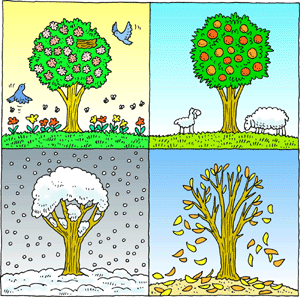 